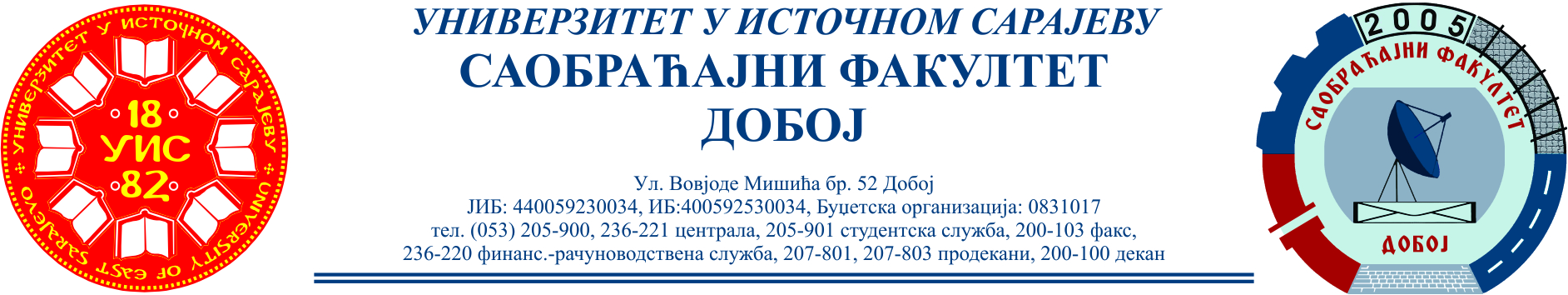 SAOBRAĆAJNI ODSIJEK	                     SMJER: SVI SMJEROVI                         Školska godina: 2022/2023Predmet: TRANSPORTNA SREDSTVA I UREĐAJI RJEŠENJA ISPITNIH  ZADATAKA SEDMOG ISPITNOG ROKA održanog 08.09.2023.god. ZADATAK 1: Za teretno motorno vozilo „Iveco“ 35S13, prikazano na skici, mase 4750 [kg], koje se kreće na horizontalnom putu, po vlažnom kolovozu, konstantnom brzinom v=72 [km/h].  Vozilo ima ugrađen pogon na zadnjem mostu na kome su ugrađeni pneumatici dimenzija 9,00-20 i dubinom  šare od δ =4-5[mm]. Krećući se datom brzinom, u petom stepenu prenosa,  na pogonskim točkovima razvija se snaga od 64[kW], a koeficijent obrtnih masa u datom stepenu je 1. U smijeru kretanja vozila duva vjetar brzinom vw=20 [m/s]. Vrijednost faktora aerodinamičnosti iznosi 2,2 [Ns2m-2], visina težišta   i Potrebno je izračunati ubrzanje vozila u datim uslovima? 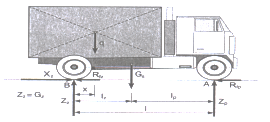 Šema sila koje djeluju na voziloUkupan otpor koje vozilo može da savlada iznosi:[N]Iz tabele T1.2. očitavam    , a iz tabele T1.3. očitavamo f = 0,0284aZADATAK 2: Teretno motorno vozilo FAP 1314 mase 7750 [kg] ima ugrađen pogon na zadnjem mostu na kome su ugrađeni pneumatici dimenzija 9,00-20 i dubinom  šare od δ =6,5 [mm]. Vizilo se kreće na horizontalnom putu, po vlažnom kolovozu i  radi u teškim uslovima rada.  Ima ugrađenu trodiskonsku spojnicu sa osam (8) opruga  koja ostvaruje maksimalni moment pri 2000-2200 [ ͦ  /min]  od 450 [Nm]. Obloga spojnice je od azbesta debljine δ= 5,0 [mm] , ukupne površine od 1900 [cm2 ], spoljnog prečnika od 380 [mm]. Koeficijent trenja ostvaren između obloga i tarnih površina iznosi 0,3.  Potrebno je odrediti:- konstrukcijske karakteristike spojnice,- stvarnu površinu diska,- silu pritiska na disk, moment spojnice u radnom stanju i- silu u jednoj opruzi.	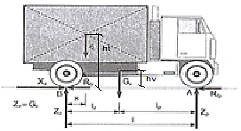 Šema sila koje djeluju na teretno vozilo 1) Konstrukcijske karakteristike: Površina i prečnici diskova.Dvodiskonska spojnica površine 1900 [cm2]→ površina jedne spojnice A=   → Usvaja se iz tabele T 4.1. standardna vrijednost 220 [mm]Maksimalni moment kvačila za teške uslove rada Ms.max:         - za teške uslove rada  Ukupni moment spojnice iznosi:3)  Sila pritiska jedne opruge je:       Zadano zadatkom  μ= 0,3Aksijalna sila je sila kojom opruge pritiskaju obloge:, Zadano je z = 8 opruga → Sila pritiska jedne opruge je: ZADATAK  3. Nazivi osnovnih dimenzija pneumatika:       Osnovnedimenzije pneumatika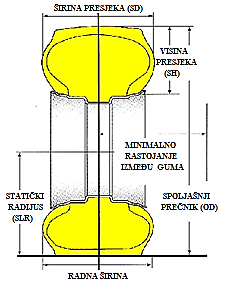                                              Rješenja zadataka izradio 	   predmetni profesor:                                                                                                                                                                                                                                      Red.prof. dr Zdravko B. Nunić